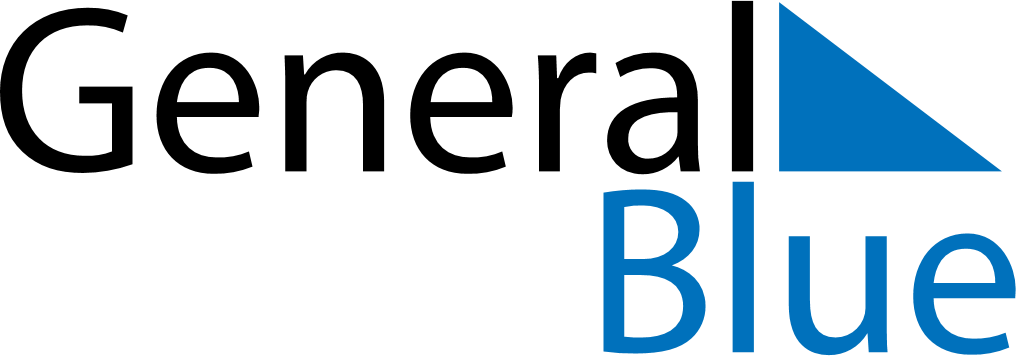 February 2022February 2022February 2022LiechtensteinLiechtensteinSUNMONTUEWEDTHUFRISAT12345Candlemas678910111213141516171819202122232425262728